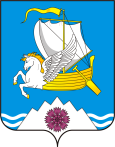 В соответствии со статьей 46 Градостроительного кодекса Российской Федерации от 29.12.2004 № 190-ФЗ; ст. 28 Федерального закона от 06.10.2003  № 131-ФЗ «Об общих принципах организации местного самоуправления в Российской Федерации», на основании заключения о результатах публичных слушаний от 27.10.2020 № 01-13/2774, заявления ООО «СамараНИПИнефть» от 20.10.2020,  № б/н:        1.Утвердить проект планировки территории совмещенного с проектом межевания территории  для проектирования и строительства объекта АО «Оренбургнефть» 6497П «Сбор нефти и газа со скважины № 832 Таращанского месторождения Радовского участка недр» на территории муниципального образования Кариновский сельсовет Переволоцкого района Оренбургской области.                2. Отделу по архитектуре, капитальному строительству и инвестициям  обеспечить публикацию настоящего постановления в газете «Светлый путь»  и размещение проекта планировки территории совмещенного с проектом межевания территории для проектирования и строительства объекта АО «Оренбургнефть» 6497П «Сбор нефти и газа со скважины № 832 Таращанского месторождения Радовского участка недр» на территории муниципального образования Кариновский сельсовет Переволоцкого района Оренбургской области на сайтах муниципальных образований  Переволоцкий район,  Кариновский сельсовет в сети Интернет.         3. Контроль за исполнением  данного постановления возложить на  заместителя главы администрации района по оперативному управлению и экономическим вопросам  Ермоша А.В.    4.Постановление вступает в силу со дня его подписания.Глава района                                                                                       Н.И. СорокинРазослано:  Ермошу А.В, отделу по архитектуре, капитальному строительству и инвестициям, МО Кариновский сельсовет, АО «Оренбургнефть»,  ООО  «СамараНИПИнефть», редакции газеты  «Светлый путь», главному специалисту по информационной безопасности, информатизации и связи  администрации района, прокурору.              АДМИНИСТРАЦИЯ    ПЕРЕВОЛОЦКОГО РАЙОНА                 ОРЕНБУРГСКОЙ ОБЛАСТИ        ПОСТАНОВЛЕНИЕ     11.11.2020 № 1212-пОб утверждении  проекта планировки территории совмещенного с проектом межевания территории  для проектирования и строительства объекта   АО «Оренбургнефть» 6497П «Сбор нефти и газа со скважины № 832 Таращанского месторождения Радовского участка недр»